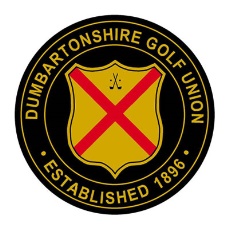 DUMBARTONSHIRE GOLF UNIONJUNIOR CLUB LIAISON OFFICERS 2019CLUB				EXECUTIVE MEMBERBalmore			Frank GloagBearsden			Alan BellCardross			Graham SmithClober				Sam BoltonClydebank & District		Jim DevaneyClydebank Overtoun		Jim DevaneyDouglas Park			Sam BoltonDullatur			John StruthersDumbarton			Bob ProvanHayston			Jim PatonHelensburgh			Graham SmithHilton Park			Frank GloagKiirkintilloch			Jim PatonLenzie				Billy HannahMilngavie			Alan BellPalacerigg			John StruthersRadnor Park			John StruthersRoss Priory			John StruthersThe Carrick			John StruthersVale of Leven			Graham SmithWesterwood			Iain OrrWindyhill			Iain Orr